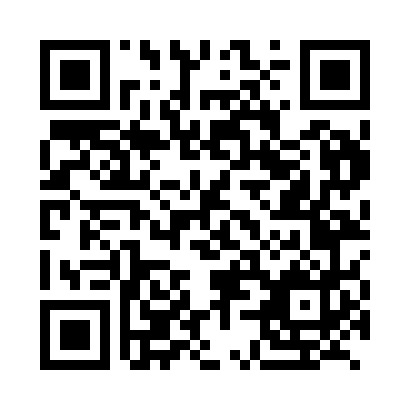 Prayer times for Zohor, SlovakiaMon 1 Jul 2024 - Wed 31 Jul 2024High Latitude Method: Angle Based RulePrayer Calculation Method: Muslim World LeagueAsar Calculation Method: HanafiPrayer times provided by https://www.salahtimes.comDateDayFajrSunriseDhuhrAsrMaghribIsha1Mon2:324:5512:566:258:5611:122Tue2:324:5612:566:258:5611:123Wed2:324:5712:566:258:5611:124Thu2:334:5712:576:258:5511:125Fri2:334:5812:576:258:5511:126Sat2:344:5912:576:248:5511:127Sun2:345:0012:576:248:5411:128Mon2:355:0112:576:248:5311:129Tue2:355:0212:576:248:5311:1110Wed2:355:0212:586:248:5211:1111Thu2:365:0312:586:238:5211:1112Fri2:365:0412:586:238:5111:1113Sat2:375:0512:586:238:5011:1014Sun2:375:0612:586:228:4911:1015Mon2:385:0712:586:228:4811:1016Tue2:385:0812:586:218:4711:0917Wed2:395:1012:586:218:4711:0918Thu2:395:1112:586:208:4611:0919Fri2:405:1212:586:208:4511:0820Sat2:405:1312:586:198:4411:0821Sun2:415:1412:596:198:4211:0722Mon2:415:1512:596:188:4111:0423Tue2:425:1612:596:178:4011:0224Wed2:435:1812:596:178:3910:5925Thu2:465:1912:596:168:3810:5726Fri2:495:2012:596:158:3710:5427Sat2:525:2112:596:158:3510:5228Sun2:545:2312:596:148:3410:4929Mon2:575:2412:596:138:3310:4730Tue3:005:2512:596:128:3110:4431Wed3:025:2612:586:118:3010:42